Scottish Board, Adv Higher 2008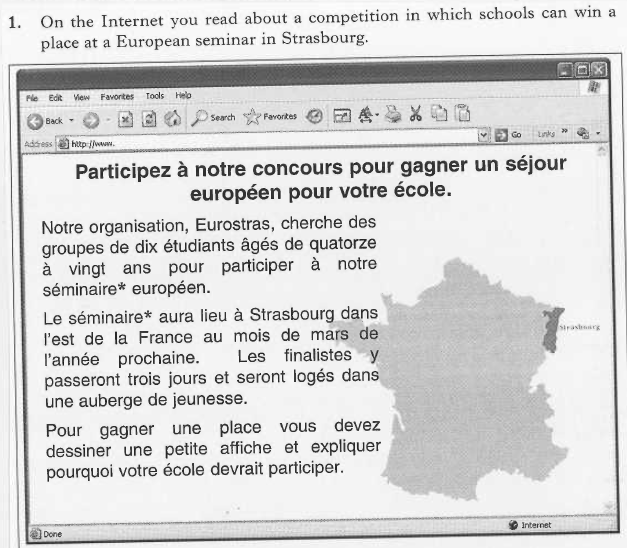 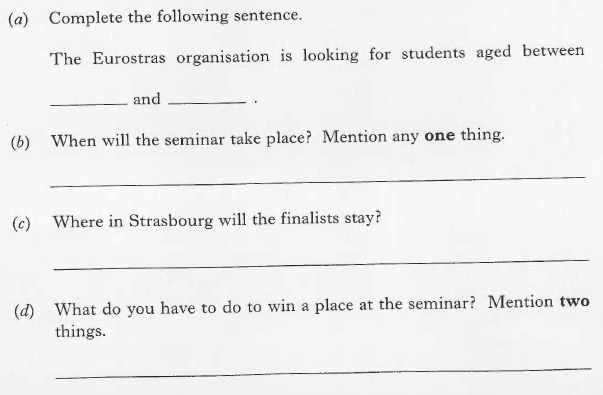 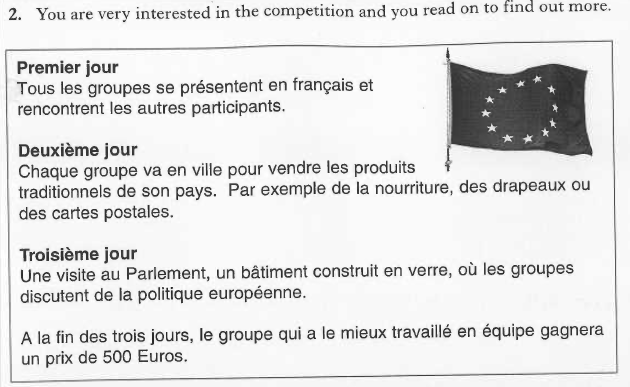 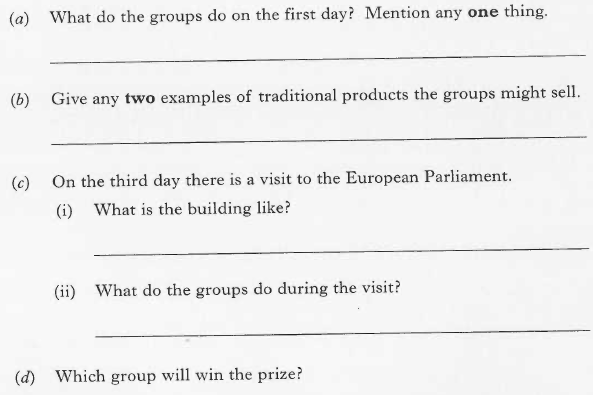 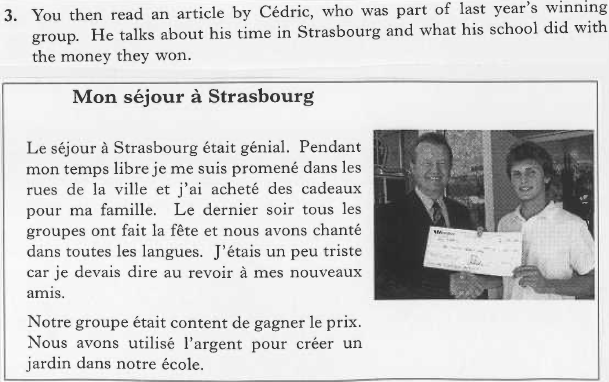 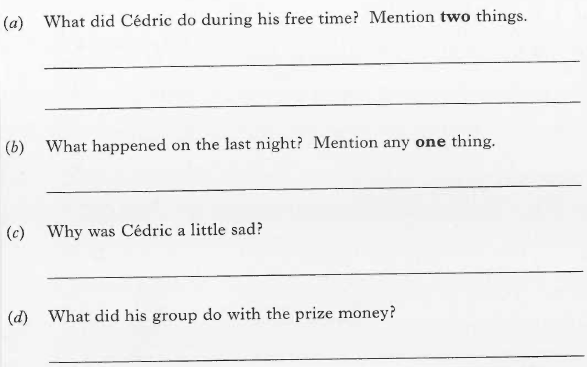 